What is Cancer?Uncontrolled growthNeoplasm (a new and abnormal growth of tissue in some part of the body, especially as a characteristic of cancer.)Tumours can be either benign (non-cancerous) or malignant (cancerous). Benign tumour cells stay in one place, do not spread usually not life-threatening.Malignant tumour cells are able to invade nearby tissues and spread to other parts of the body (metastases).malignant tumors consist of undifferentiated, or unspecialized, cells that show an atypical cell structure and do not function like the normal cells from the organ from which they derive. lack contact inhibition; cancer cells growing in laboratory tissue culture do not stop growing when they touch each other on a glass or other solid surface but grow in masses several layers deep. secondary effects,  pressure on surrounding tissuetelomerase, an enzyme that alters the telomere gene and allows the cell to continue to divide. competes with normal tissue for nutrients, eventually killing normal cells by nutritional deprivation. 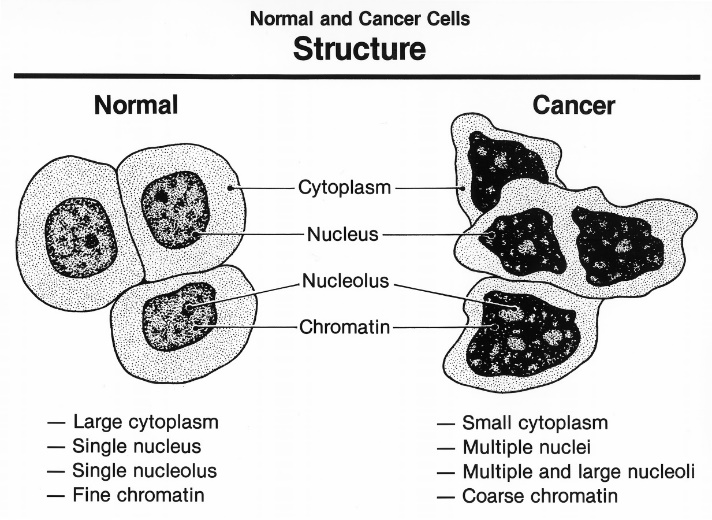 Cancer cells behave differently from normal cells because they don’t:stop dividingobey signals from other normal cellsstick together very well and can spread to other  parts of the bodyspecialize into mature cells (differentiate) but stay  immature Cancer cells usually can’t enter G0 and therefore begin to divide uncontrollably.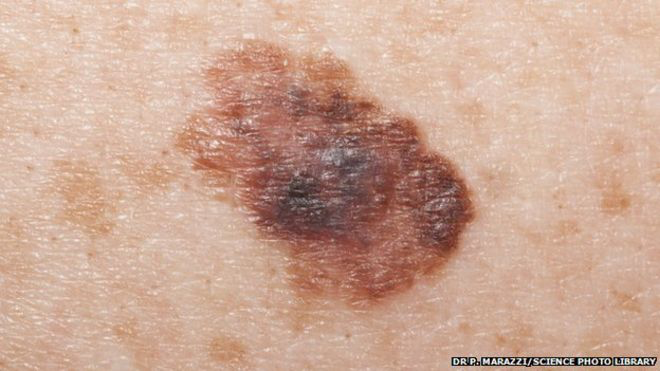 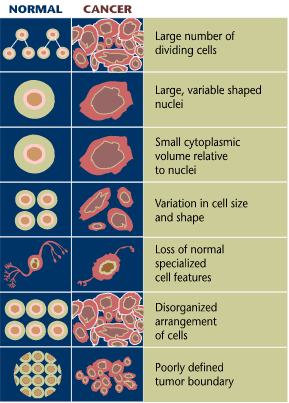 A – asymmetryB – border irregularityC – colourD – diameter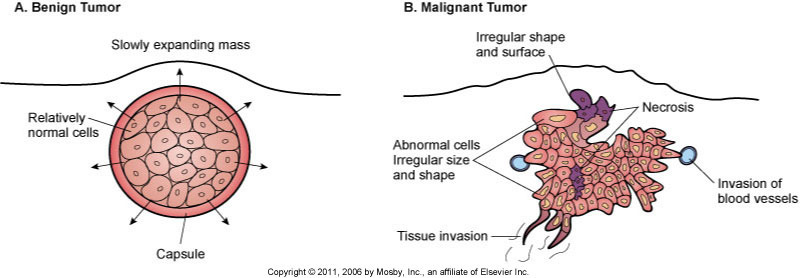 Main Categories named for site of originCarcinoma – begins in the skin or in tissues that line or cover internal organs. 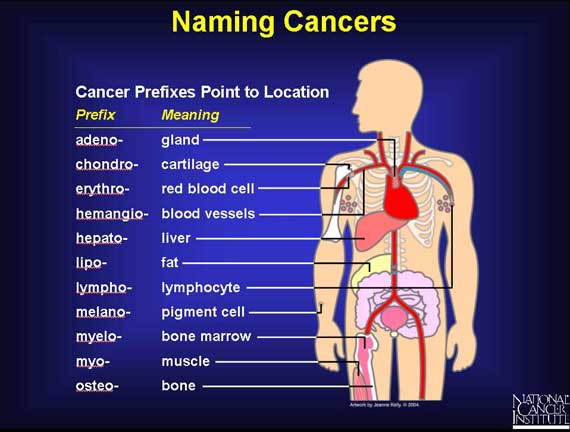 Adenocarcinoma, basal cell carcinoma, squamous cell carcinoma, and transitional cell carcinomaSarcoma – begins in the connective or supportive tissues such as bone, cartilage, fat, muscle, or blood vesselsLeukaemia – starts in blood forming tissue such as the bone marrow and causes large numbers of abnormal blood cells to be produced and go into the bloodLymphoma and myeloma – begin in the cells of the immune system lung cancer that has spread to the brain is called metastatic lung cancer, Carcinoma in situ refers to a cancer that has not spread. Most Common Causes of CancerCumulativegene mutationinherited or acquired (caused by repeated exposure carcinogens):Smoking Diet - high fat, low fibre diet, lacking in fruits and veg (antioxidants)excessive alcohol consumptionRadiation - leukemia in Hiroshima and Nagasakithyroid cancer after the Chernobyl nuclear disaster ultraviolet radiation of sunlight.Chemicals from occupational hazards. asbestos lung and colon cancer Susceptibilitiesdose of carcinogensbiologic susceptibility: age, sex, immune status, nutritional status, genetics - 5% thought to be inherited genetic mutations. BRCA1 and BRCA2 genes that increase breast cancer risk and the HNPCC gene that is linked with colon cancerethnicity - African Americans have comparatively higher cancer rates and cancer mortality rates. Types of cancer genes (3) the main causes of cancer-related mutations,which may make them more likely to develop a particular type of cancer.Oncogenesdamaged versions of normal genes called proto-oncogenes, 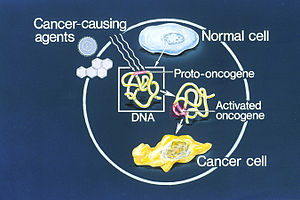 activated by a mutagenMost normal cells will undergo a programmed form of rapid cell death (apoptosis) when critical functions are altered. Activated oncogenes cause those cells designated for apoptosis to survive and proliferate instead Oncogenes produce growth factors, signalling cell to grow and divideTumour suppressor genesgenes that normally protect against cancerEg. p16, p53, and BRCA1 genes normally produce a negative growth factor that tells a cell when to stop dividing. If they get damaged, cell growth, cell division and cell death (apoptosis) may not be controlled. TP53 is a tumour suppressor gene that triggers cell death, commonly damaged or missing in many types of cancer.DNA repair genesresponsible for repairing damaged genes.fix mistakes (mutations) that commonly occur when DNA is being copied. When damaged, mutations may not be repaired and will build up. may also be considered a type of tumour suppressor gene. Tumor developmentThere is usually a latency period of years or decades between exposure to a carcinogen and the appearance of cancer. Initiationgene mutations translocations cell must spot these mutations and either fix them or undergo failure to do so may result in cancerInitiators - carcinogens, such as chemicals, smoking or radiation PromotionFurther and repeated damage needs to occur before cancer develops.Promoters (hormones or some drugs)repeated insults eventually result in mutations or altered gene expression in oncogenes and tumor-suppressor genesProgressionThe change (transformation) in a normal cell causes it to behave, grow and function differently and turn into a cancer cell. Cell keeps growing and reproducing itself.  some develop their own blood vessels (angiogenesis) and begin to grow and spreadStaging based on location of the primary tumor, size, number, spread to nearby lymph nodes. Tumour GradingBased on appearance and behaviorWell-differentiated - look and behave like the normal slow growing and less aggressive.Undifferentiated or poorly differentiated - look and behave quite differently from normal cells in the tissue they started to grow in. look immature or undeveloped often do not resemble the tissue of origin at all. depends on the type of cancer. 1, 2, 3, or 4, depending on the amount of abnormality. Grade 1 tumors, cells and the organization appear close to normal.  grow and spread slowly. Grade 3 and Grade 4 tumors do not look like normal cells and tissue. grow rapidly and spread faster than tumors with a lower grade.Grading an Unspecified tumor:GX: Grade cannot be assessed (undetermined grade)G1: Well differentiated (low grade)G2: Moderately differentiated (intermediate grade)G3: Poorly differentiated (high grade)G4: undifferentiated (high grade)